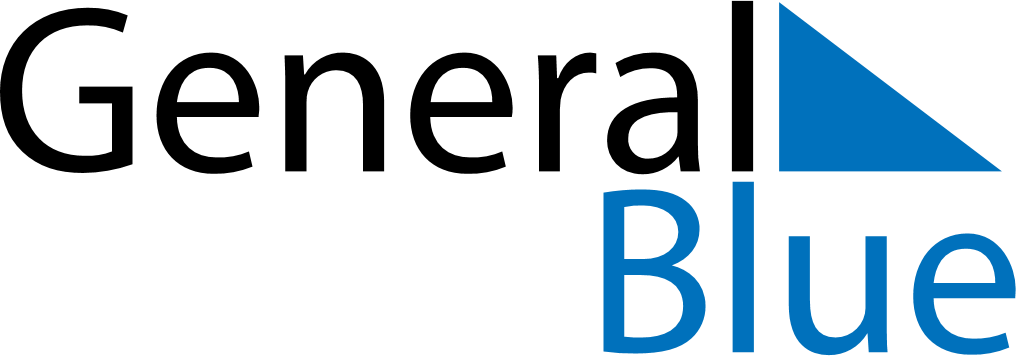 Belarus 2019 HolidaysBelarus 2019 HolidaysDATENAME OF HOLIDAYJanuary 1, 2019TuesdayNew Year’s DayJanuary 7, 2019MondayChristmas DayMarch 8, 2019FridayInternational Women’s DayApril 21, 2019SundayEaster SundayApril 28, 2019SundayOrthodox EasterMay 1, 2019WednesdayLabour DayMay 7, 2019TuesdayCommemoration DayMay 9, 2019ThursdayVictory DayJuly 3, 2019WednesdayIndependence DayNovember 7, 2019ThursdayOctober Revolution DayDecember 25, 2019WednesdayChristmas Day